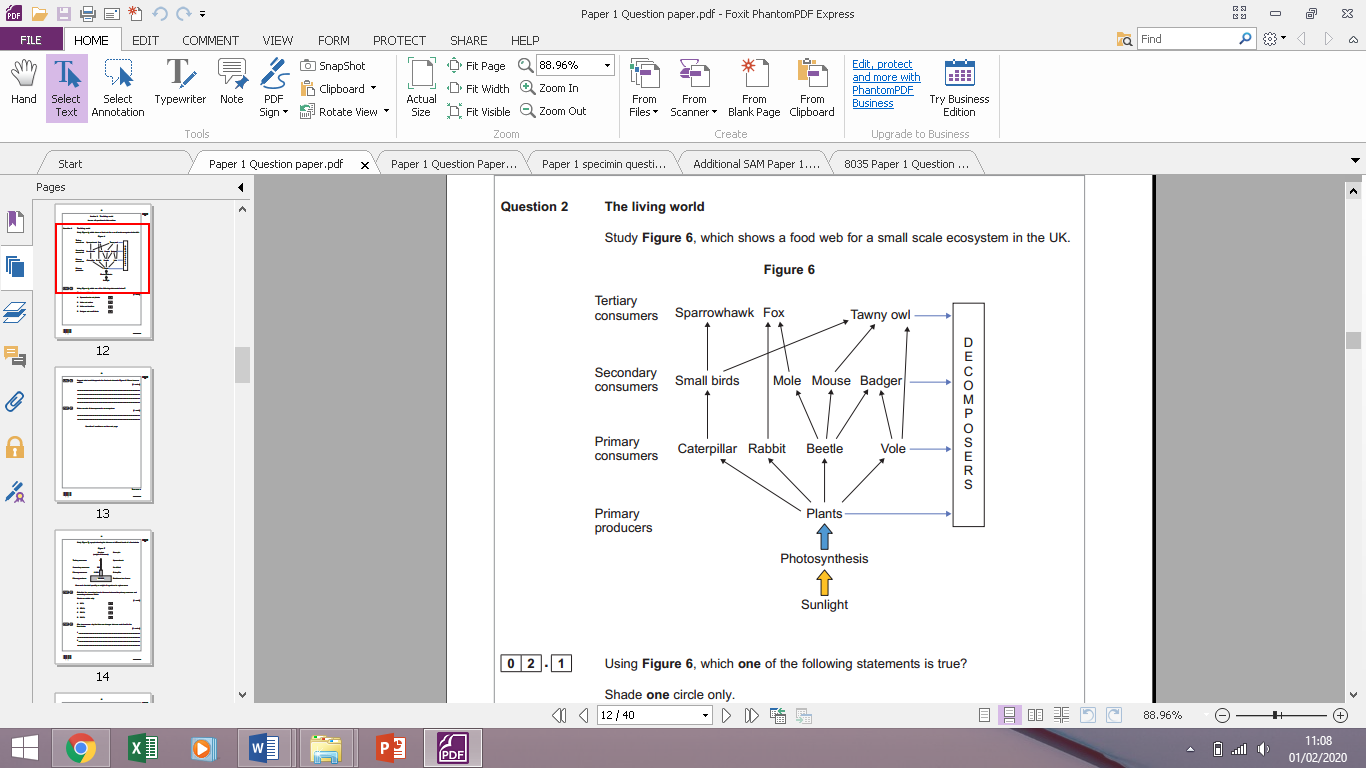 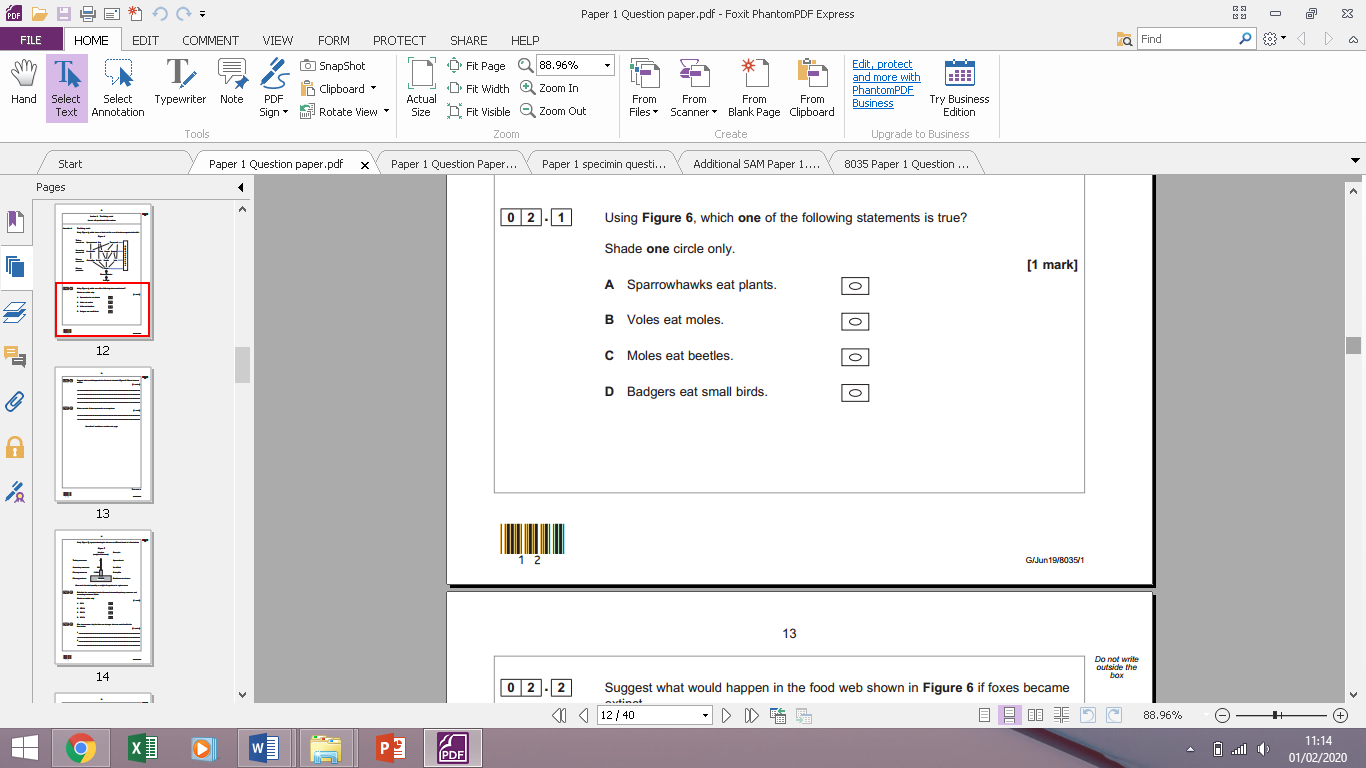 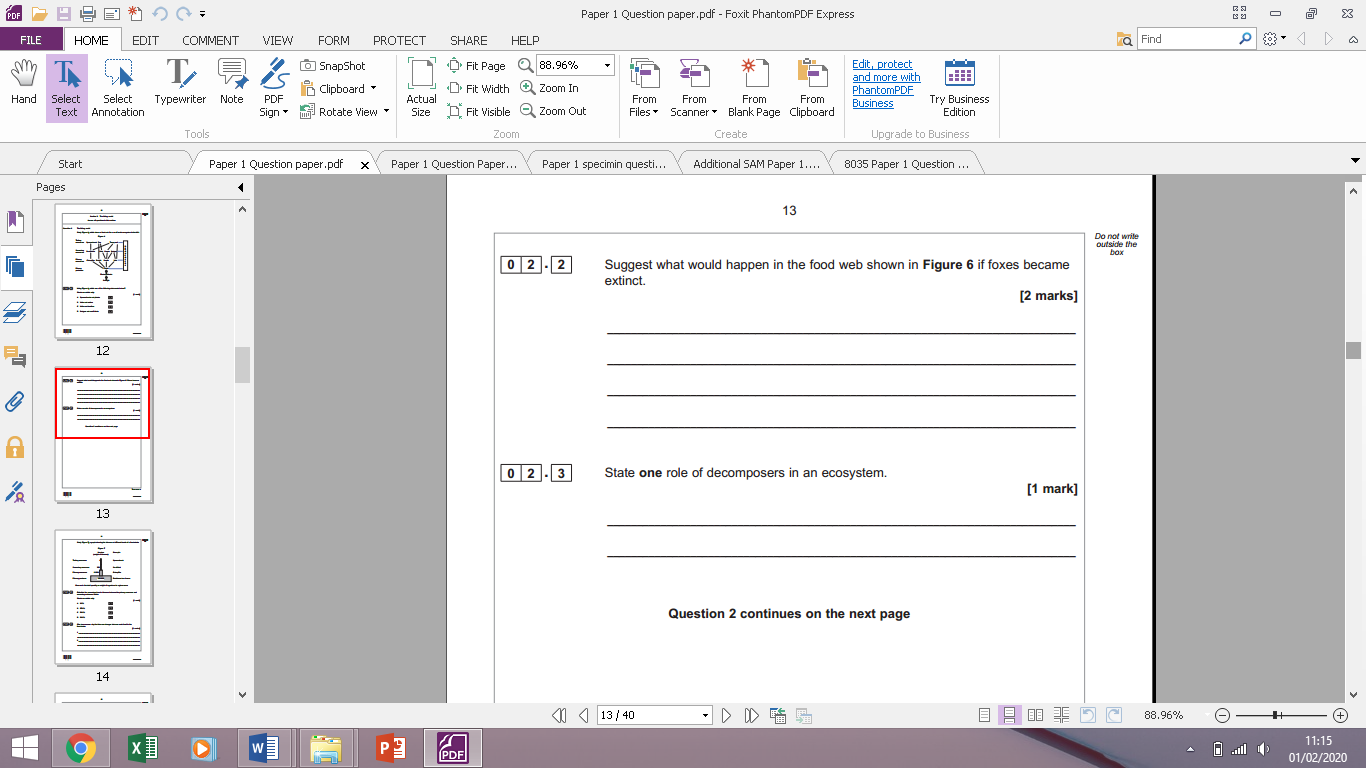 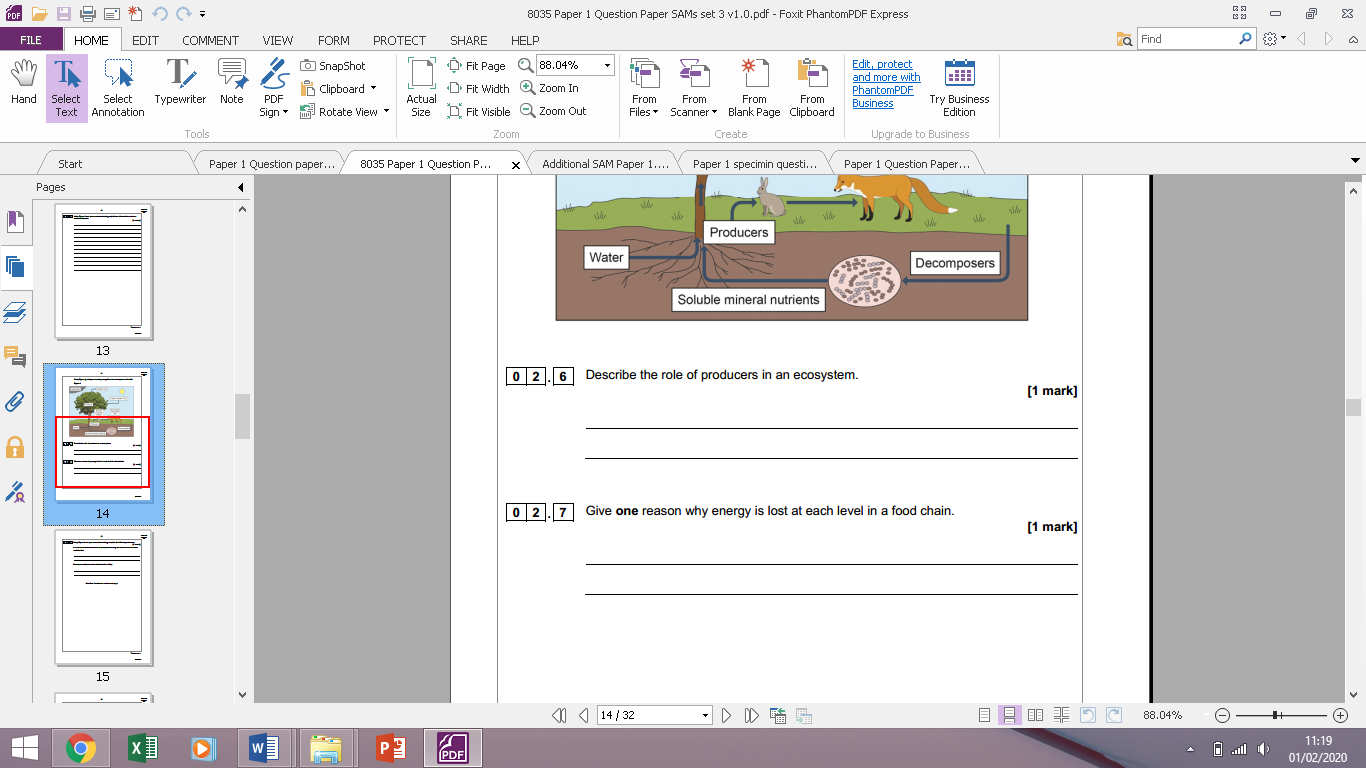 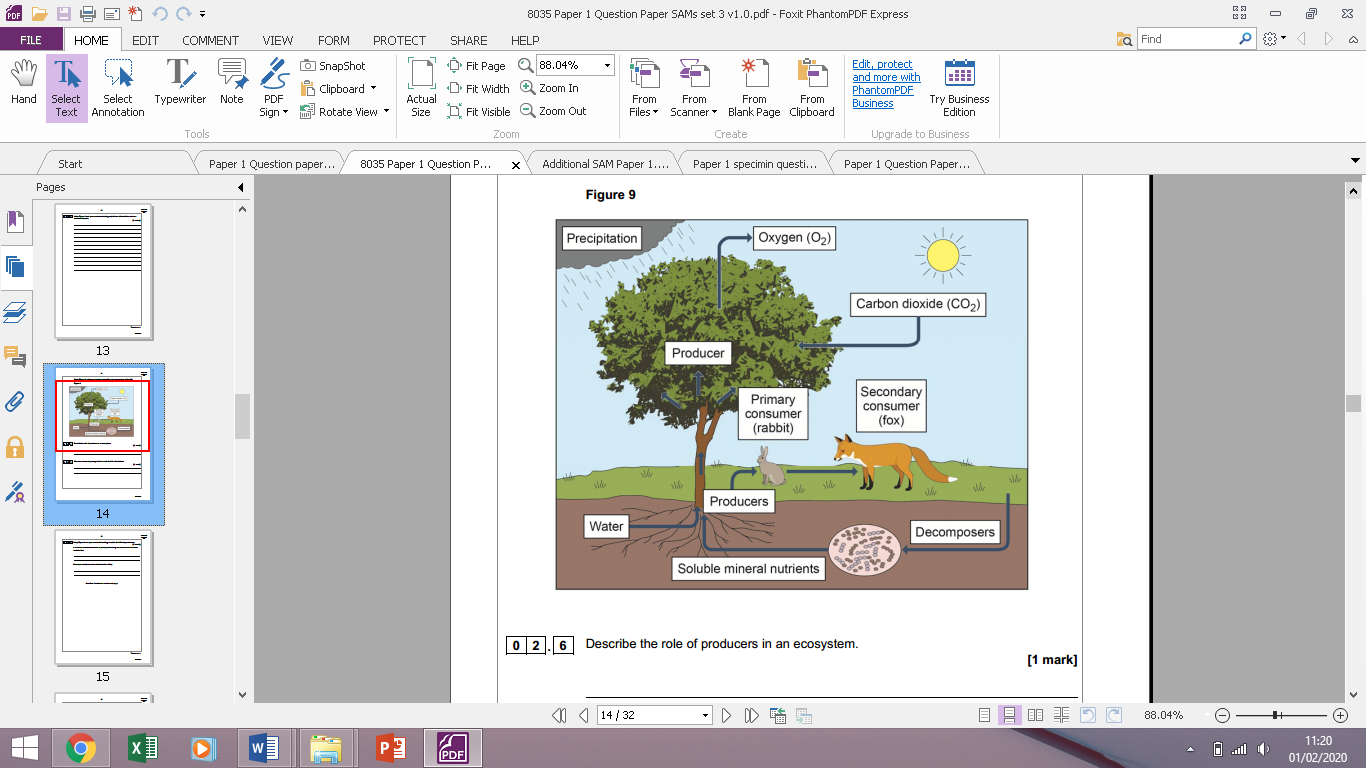 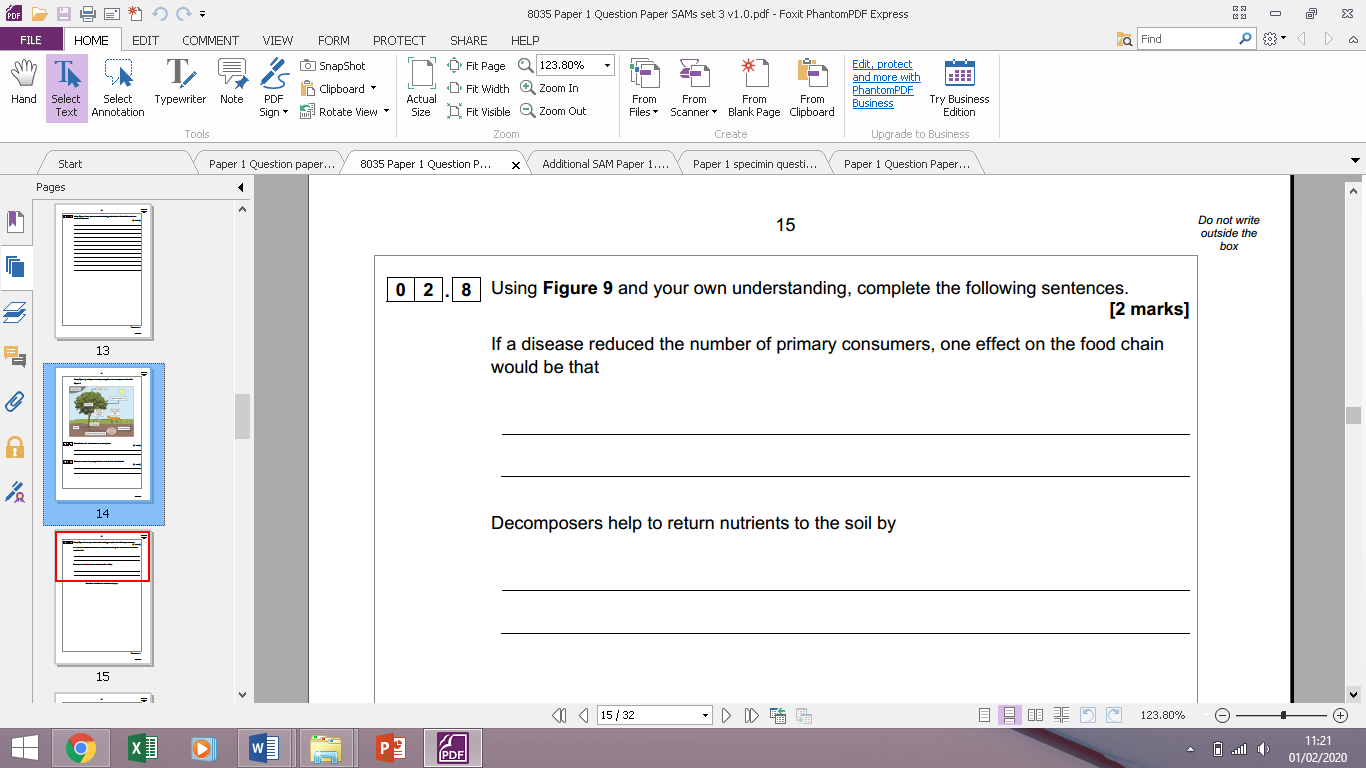 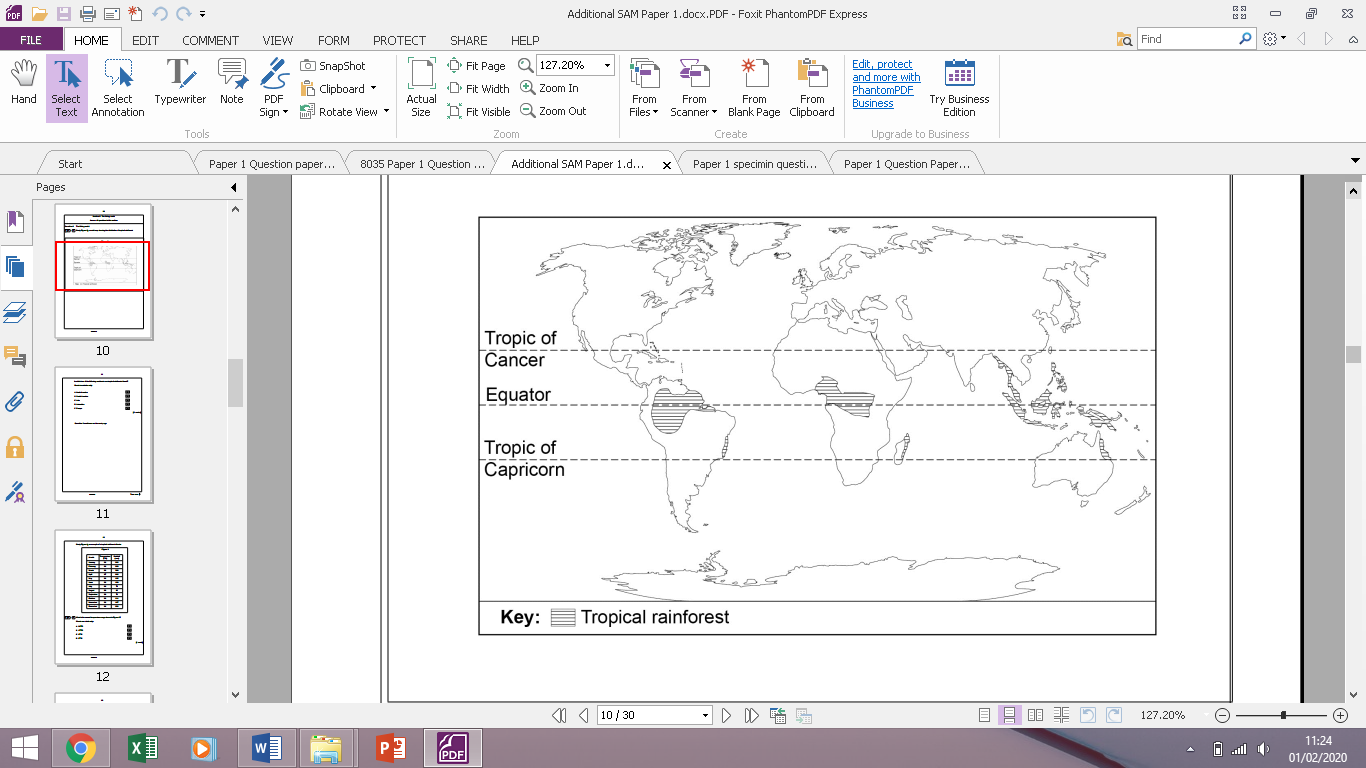 Describe the distribution of tropical rainforests shown in Figure 6  [2 marks]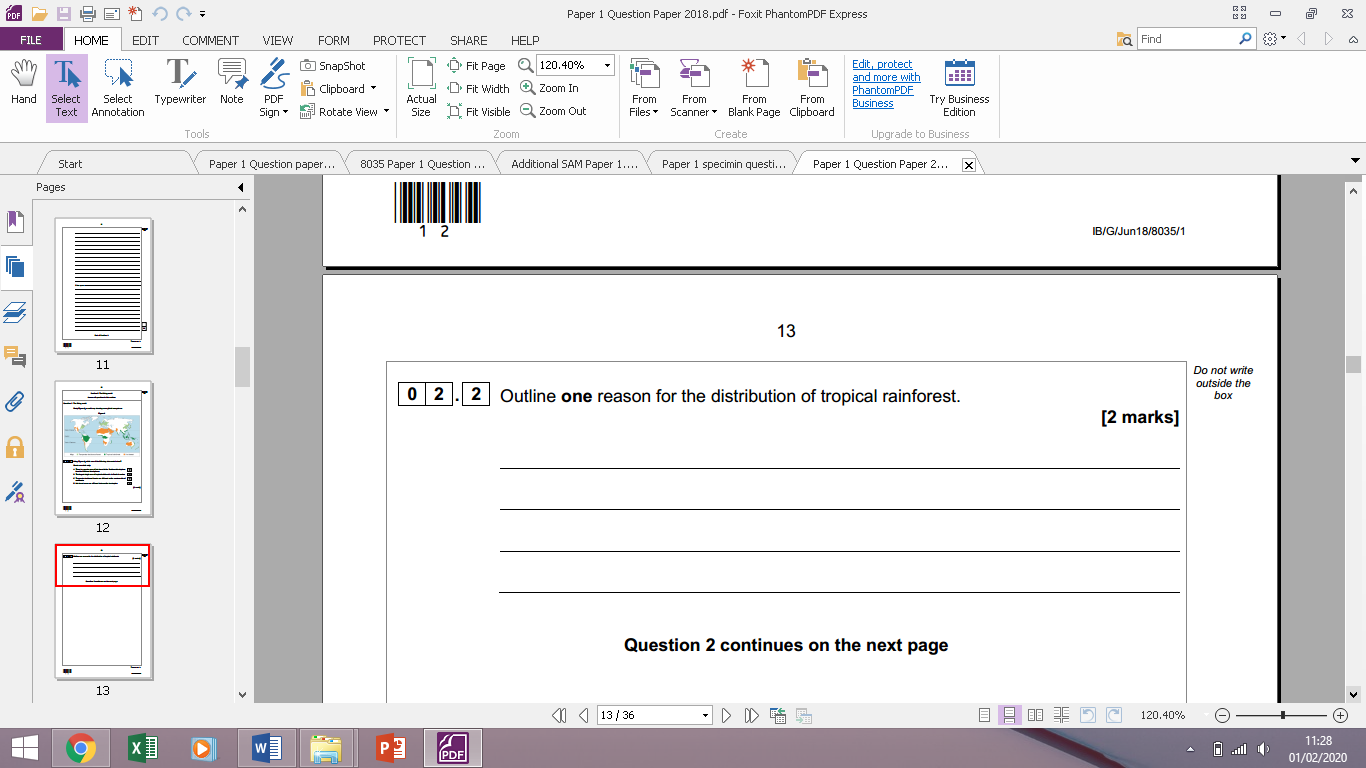 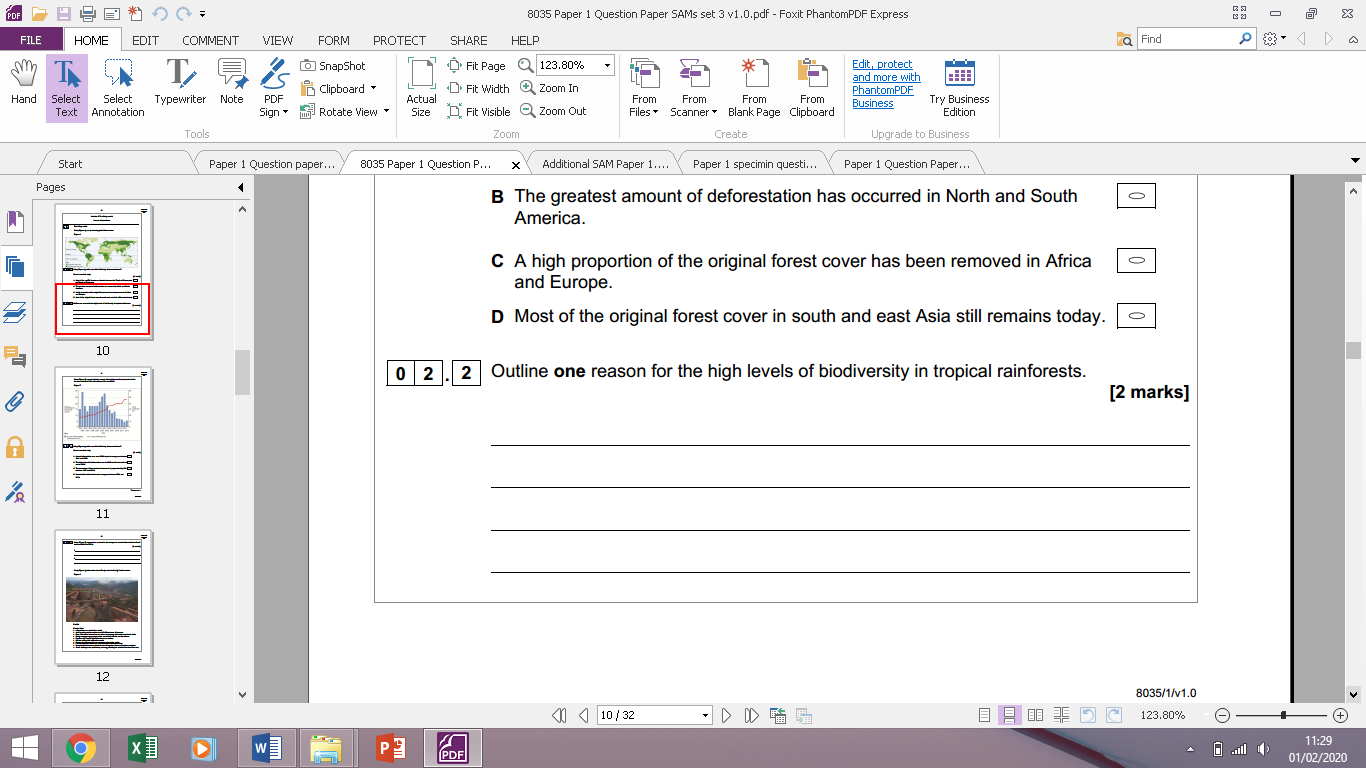 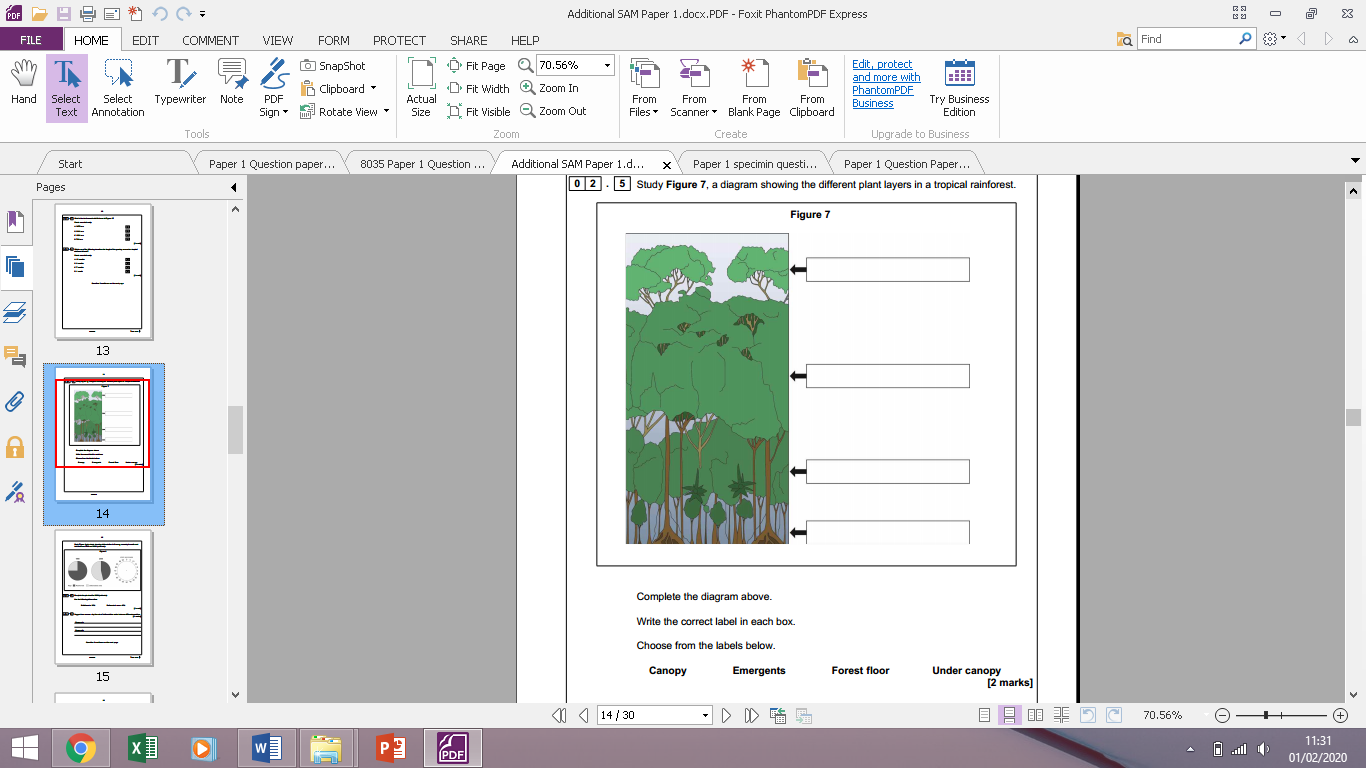 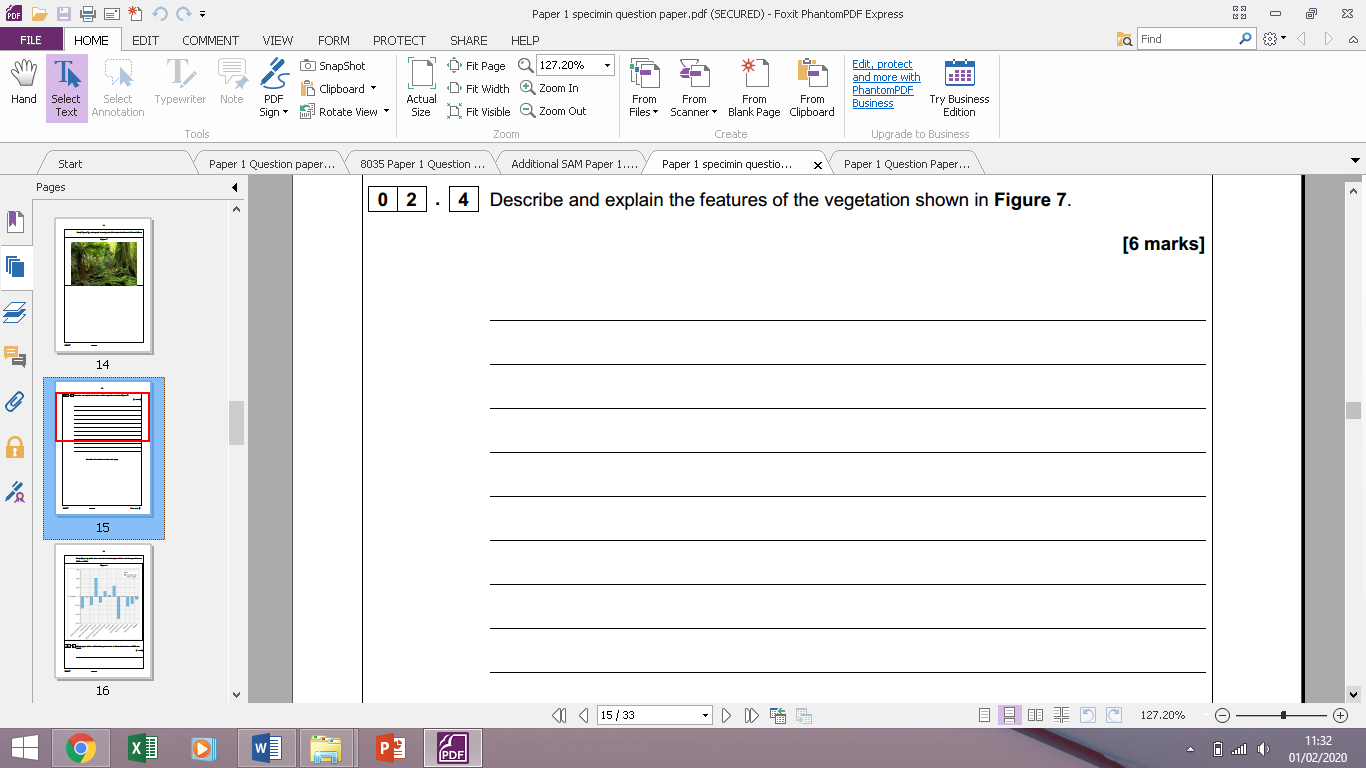 Using an example you have studied outline the causes of deforestation 6 mark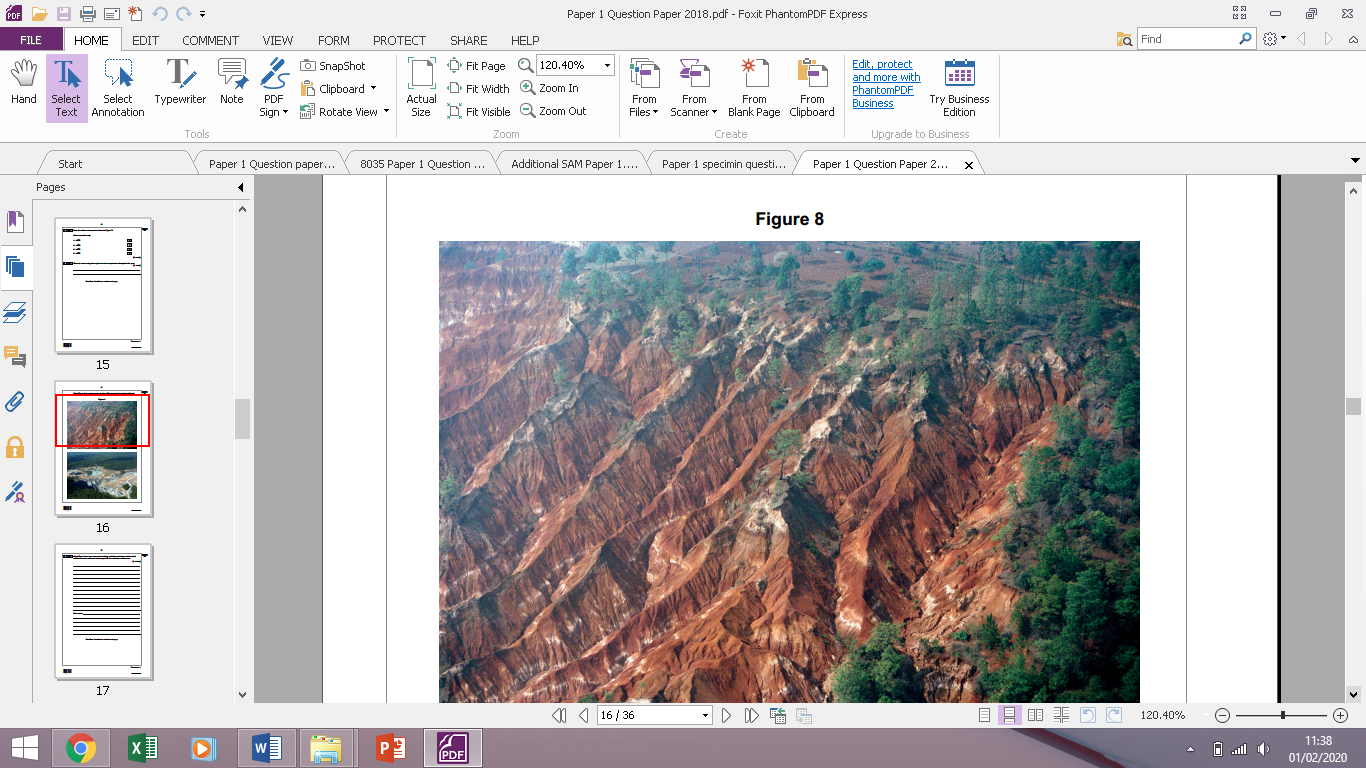 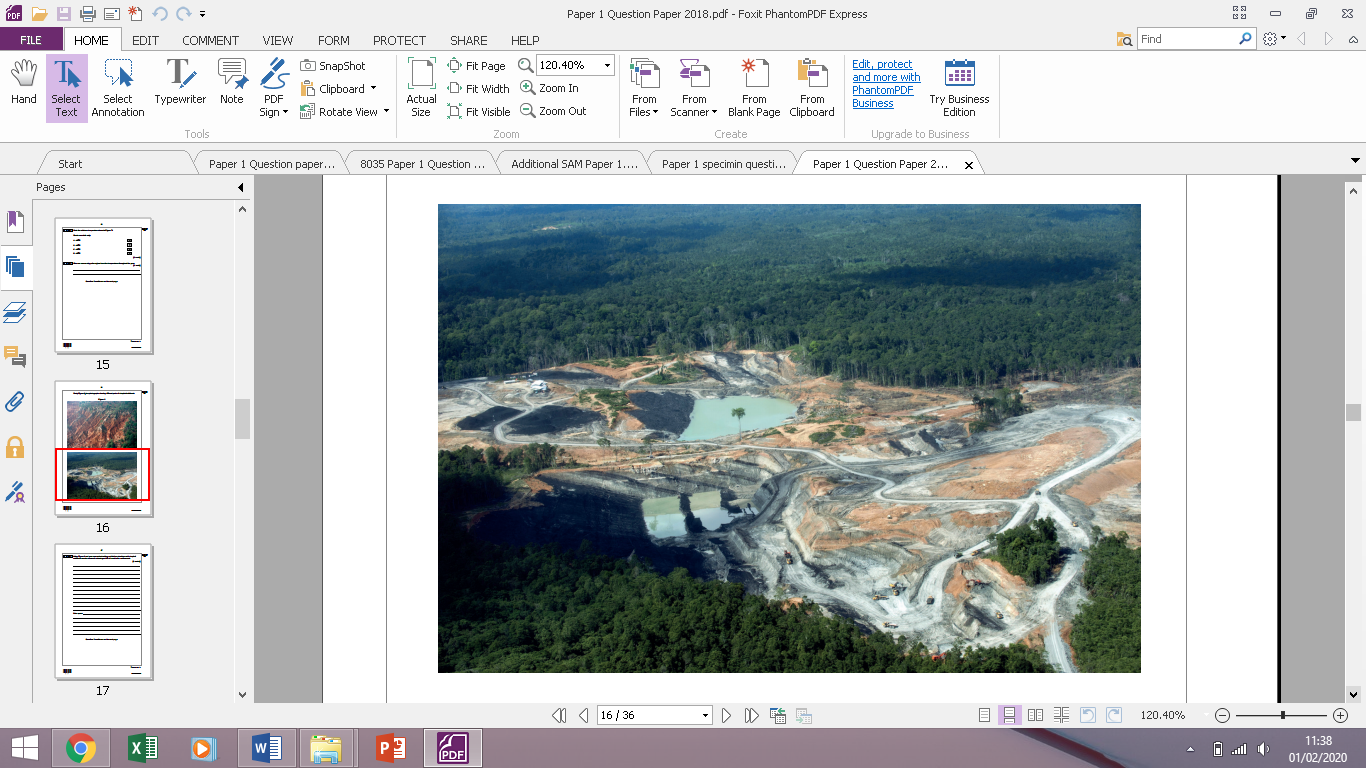 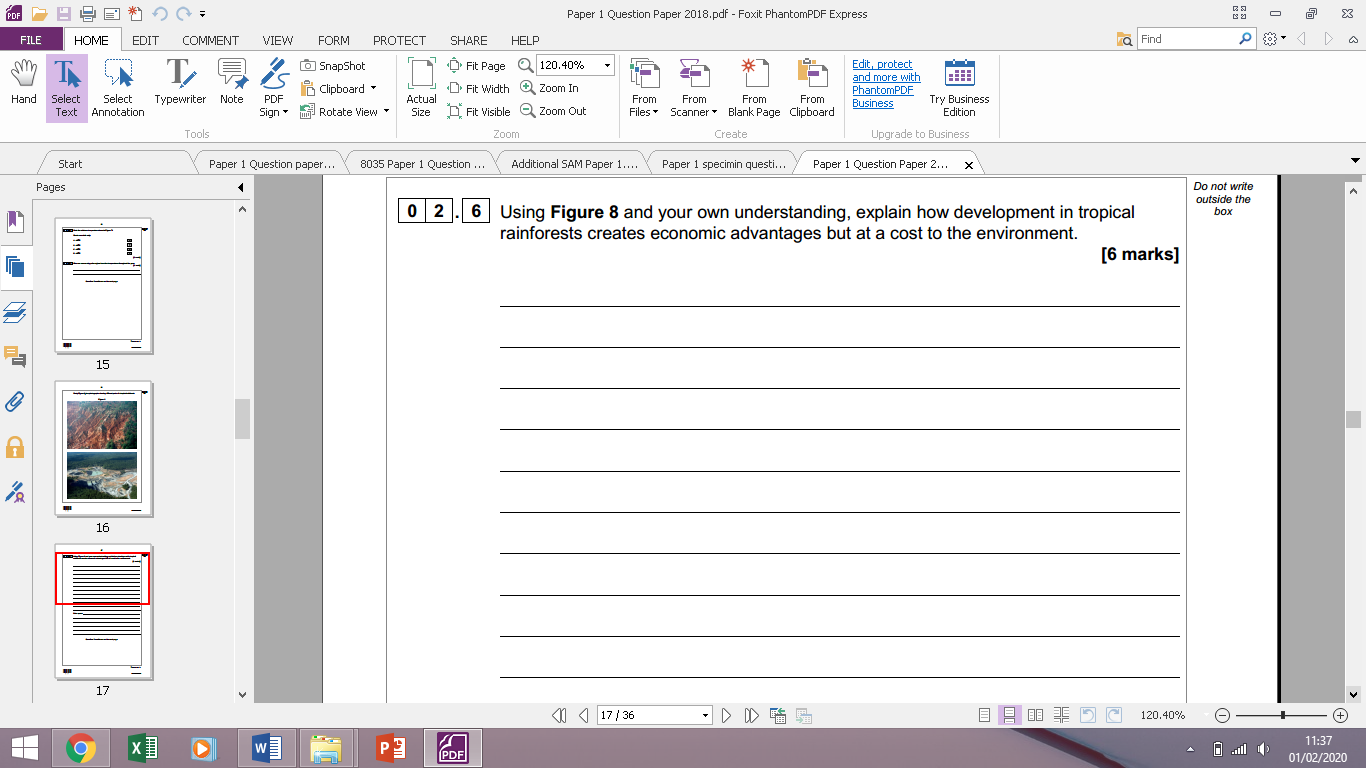 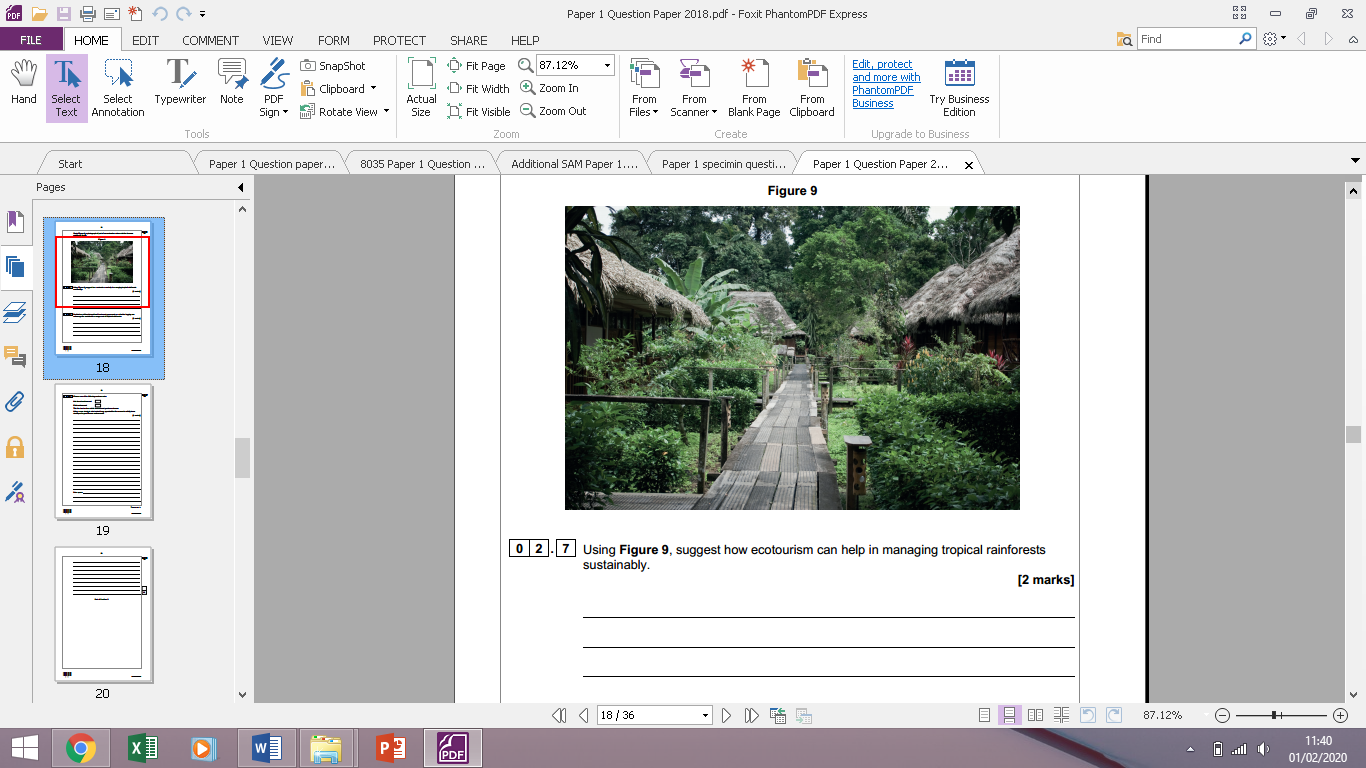 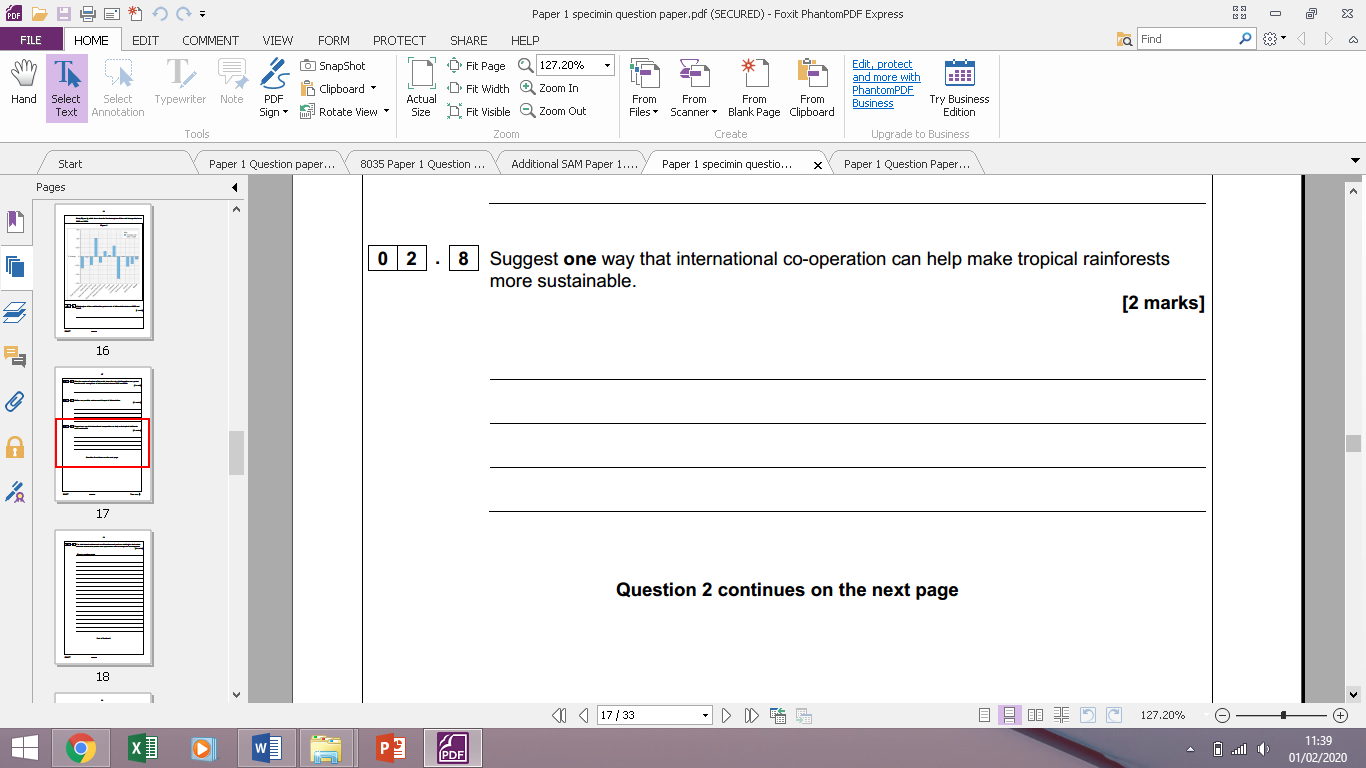 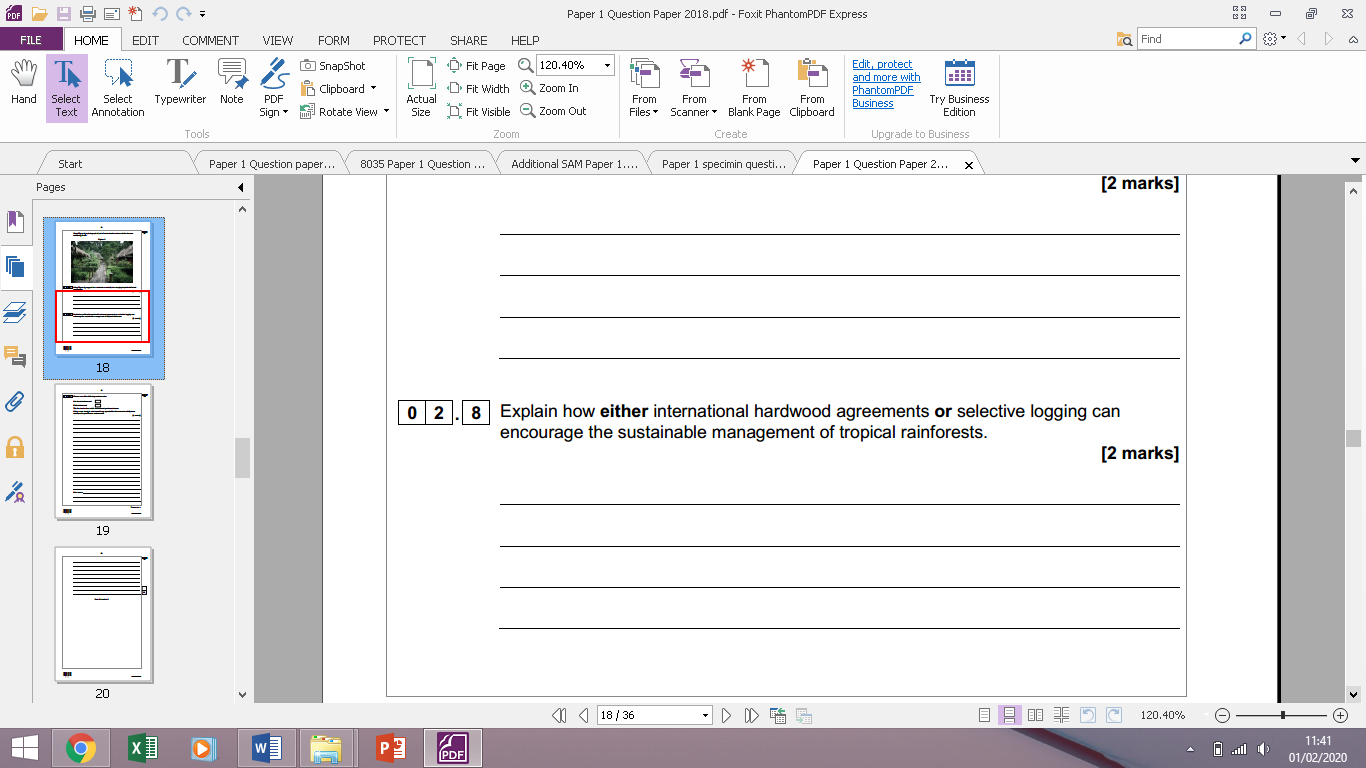 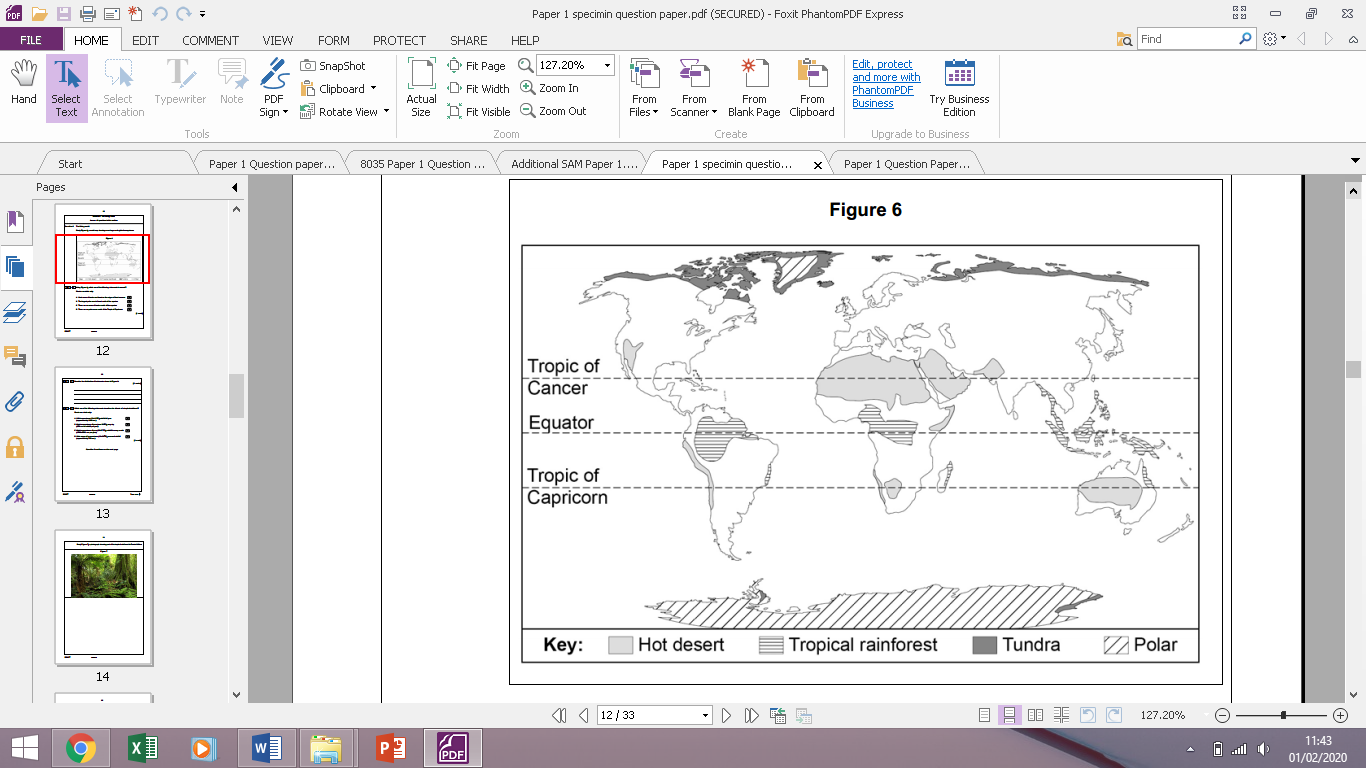 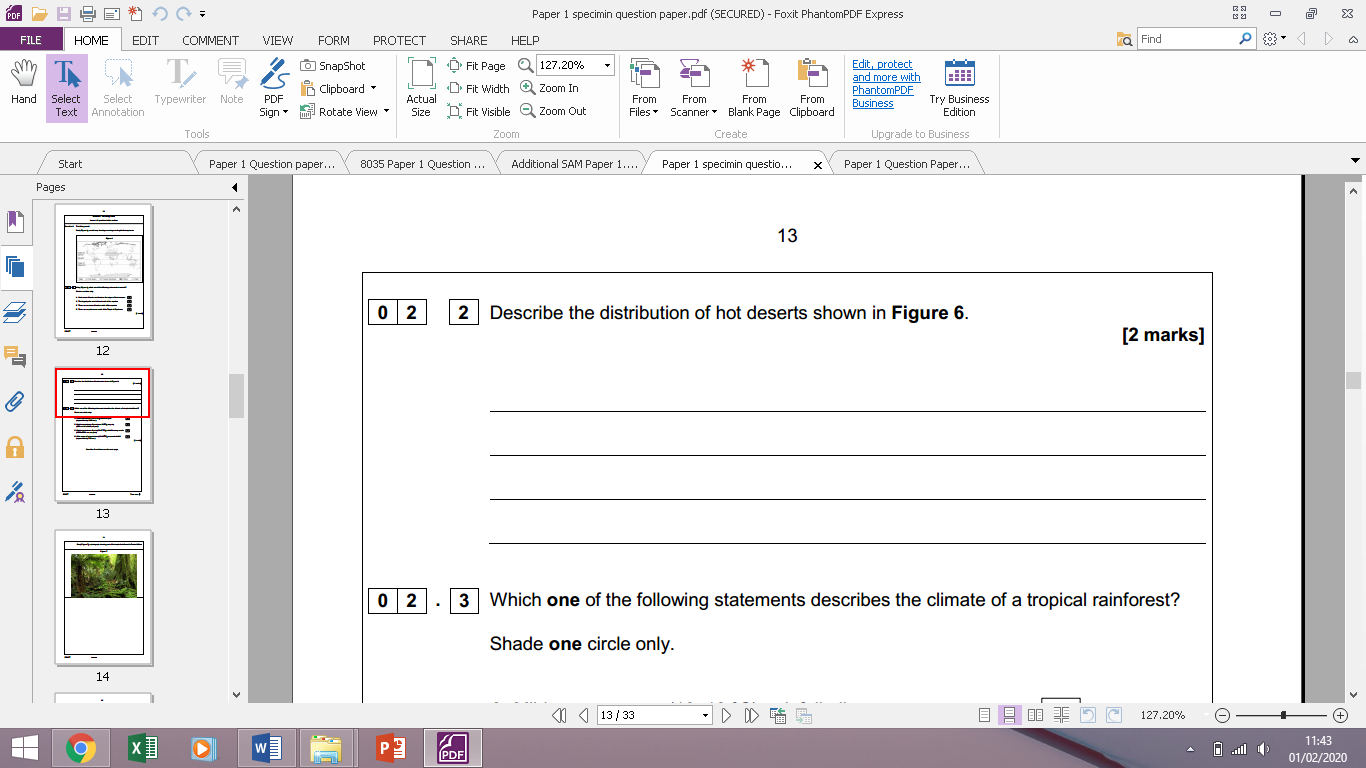 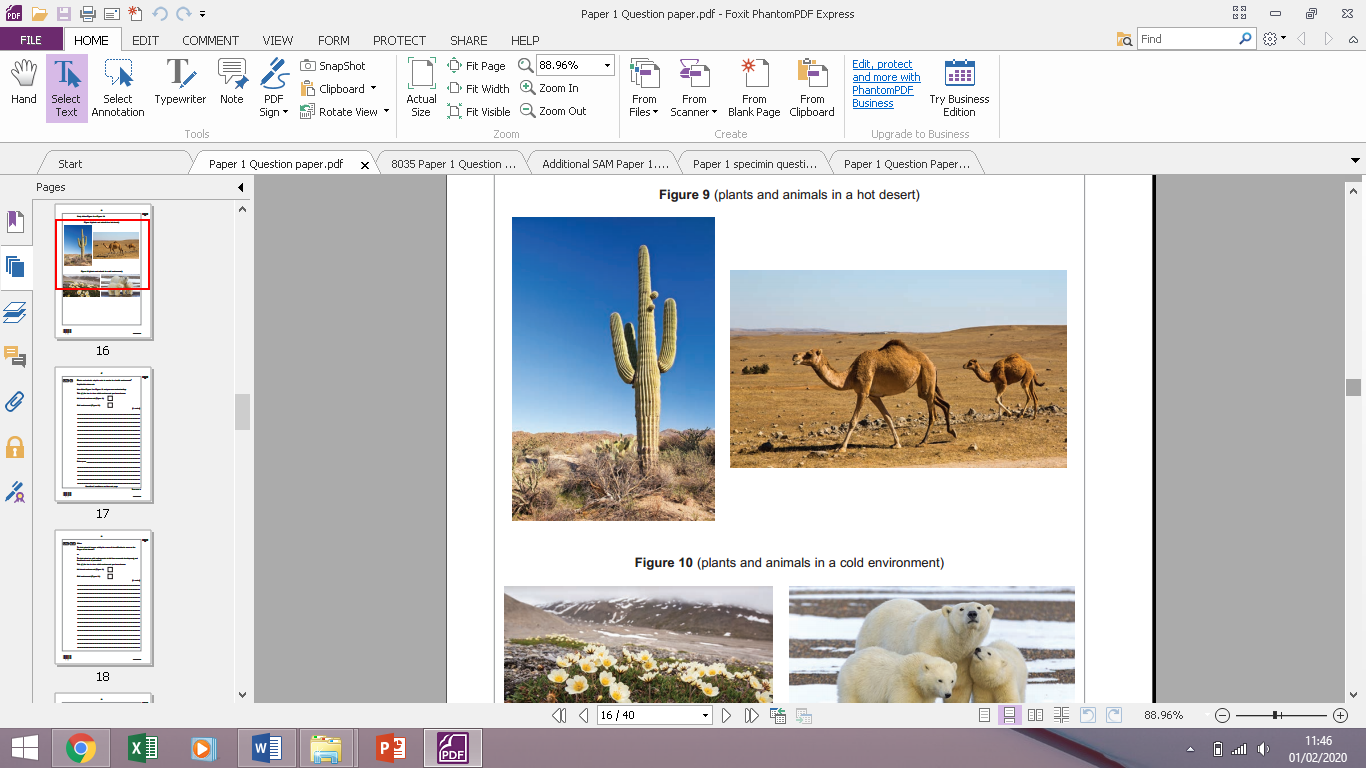 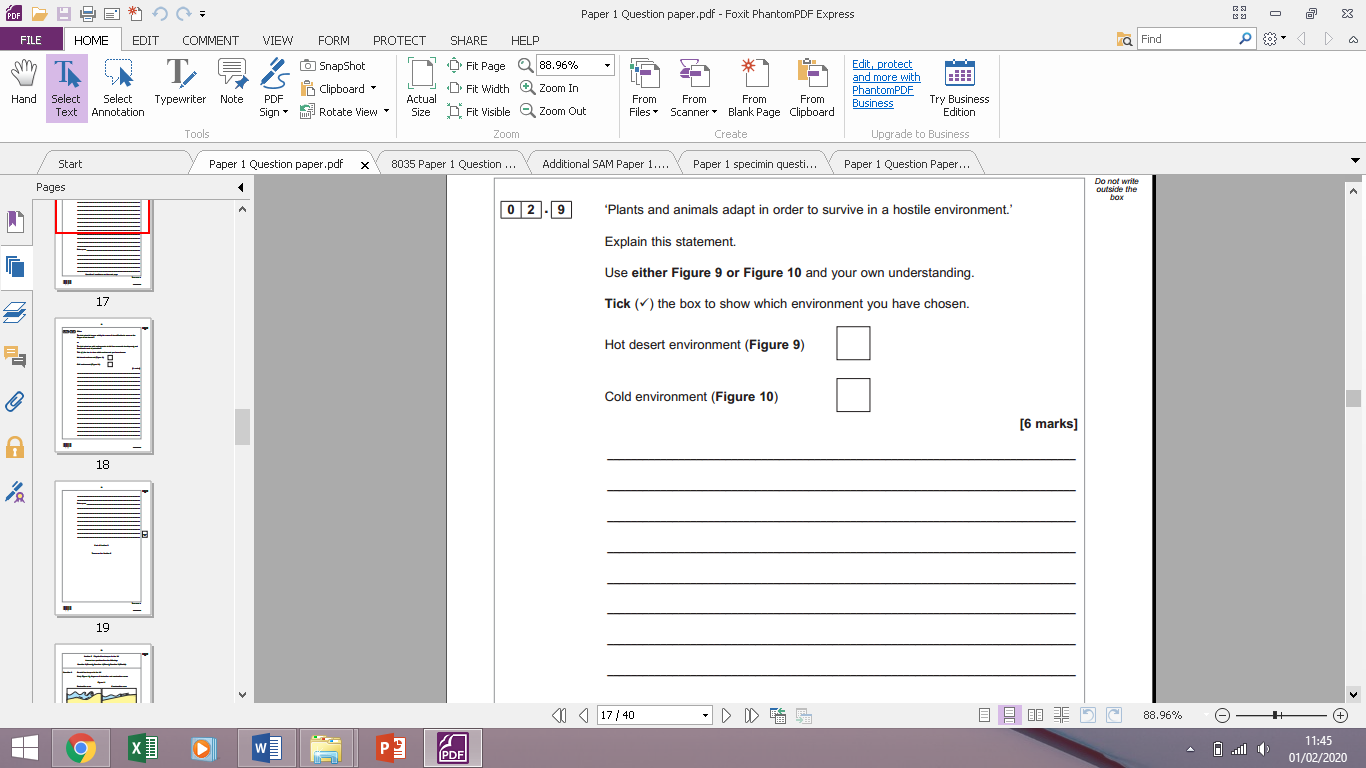 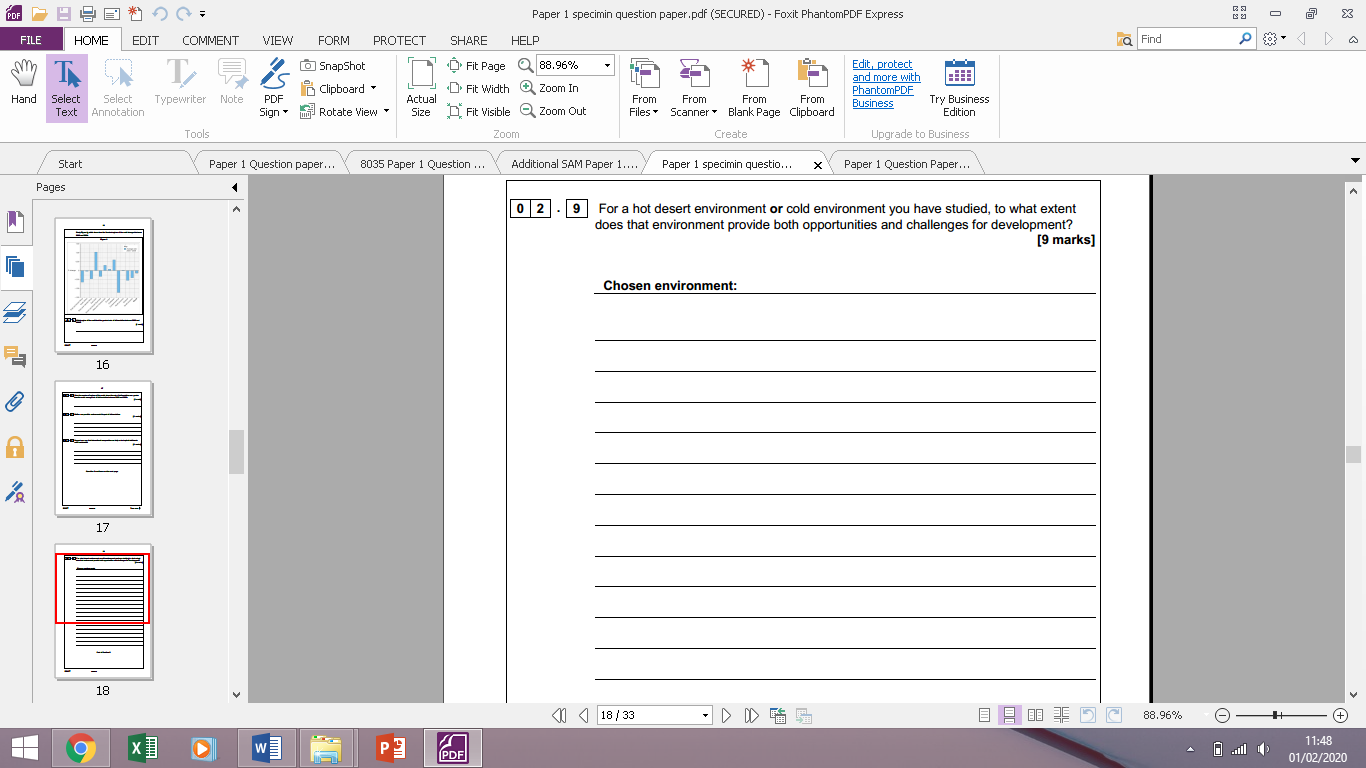 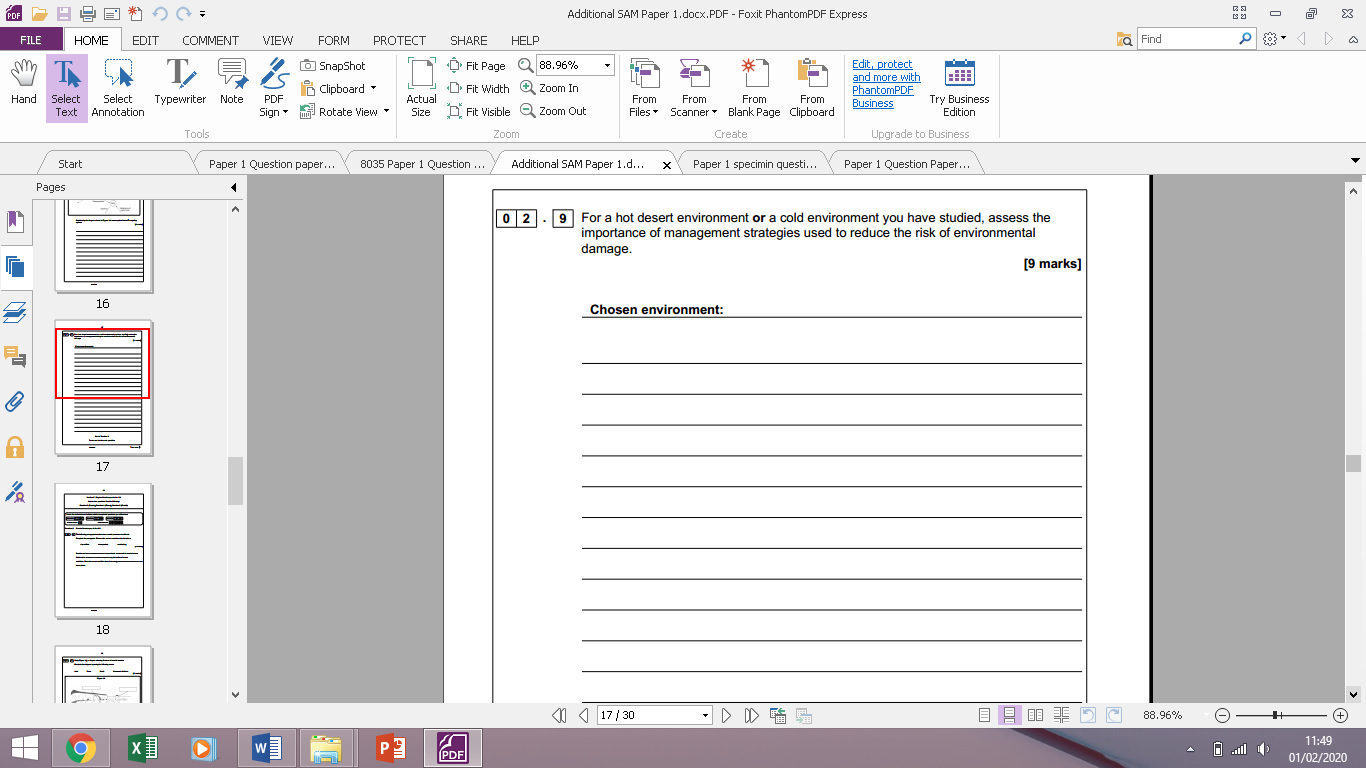 